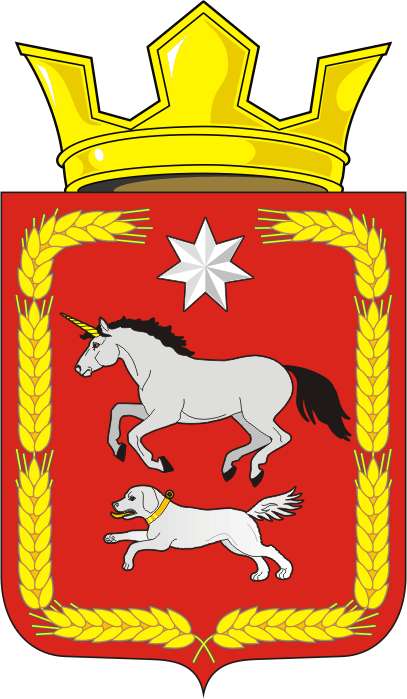 АДМИНИСТРАЦИИ КАИРОВСКОГО СЕЛЬСОВЕТАСАРАКТАШСКОГО РАЙОНА ОРЕНБУРГСКОЙ ОБЛАСТИП О С Т А Н О В Л Е Н И Е_________________________________________________________________________________________________________15.11.2019                                         с. Каировка                                              №59-пО проведении публичных слушаний по обсуждению проекта бюджетаВ соответствии с Федеральным законом от 06.10.2003 № 131-ФЗ «Об общих принципах организации местного самоуправления в Российской Федерации», Положением о публичных слушаниях, утвержденным решением Совета депутатов Каировского сельсовета от 16.12.2005 № 11, на основании Устава муниципального образования Каировский сельсовет Саракташского района Оренбургской области1. Провести публичные слушания 26 ноября 2019 года в 18-30 ч. в здании администрации Каировского сельсовета по адресу: Оренбургская область, Саракташский район, село Каировка, ул. Центральная, д. 28 –по обсуждению проекта бюджета муниципального образования Каировский сельсовет Саракташского района Оренбургской области на 2020 год и на плановый период 2021, 2022 годов.	2. Образовать рабочую группу для организации и проведения публичных слушаний по обсуждению проекта бюджета муниципального образования Каировский сельсовет Саракташского района Оренбургской области на 2020 год и на плановый период 2021, 2022 годов согласно приложению.3. Свои предложения, замечания, дополнения по вопросам, указанным в п.1 настоящего постановления, заинтересованные лица вправе направлять до 25 ноября 2019 года в администрацию Каировского сельсовета по адресу: Оренбургская область, Саракташский район, село Каировка, ул. Центральная, д. 28 (кабинет главы администрации сельсовета, тел. 26 4 18). 4. Настоящее постановление вступает в силу с момента подписания и подлежит обнародованию и размещению на официальном сайте муниципального образования Каировский сельсовет Саракташского района Оренбургской области.5. Контроль за выполнением данного постановления оставляю за собой. Глава сельсовета                                                                              О.М. КажаевРазослано: прокуратуре района, членам рабочей группы, в дело.Приложение к постановлению администрации Каировского сельсоветаот 15.11.2019    № 59-пСоставрабочей группы по обсуждению проекта бюджета муниципального образования Каировского период 2020, 2021, 2022 годовКажаев О.М.-руководитель рабочей группы, глава администрации Каировского сельсоветаБочкарева Т.А.-секретарь рабочей группы, специалист 1 категории администрации сельсовета           Члены рабочей группы:           Члены рабочей группы:           Члены рабочей группы:Казакова Т.Н.-специалист 1 категории, бухгалтер администрации  сельсоветаПятков О.П.-председатель постоянной комиссии по бюджетной, налоговой и финансовой политике, собственности и экономическим вопросам, торговле и быту, сельскому хозяйству Совета депутатов Каировского сельсовета (по согласованию)Лебедева Л.П.-депутат Совета депутатов Каировского сельсовета (по согласованию)